هوالأبهی - يا من تعبّد للّه، عبوديّت رااز عبدالبهاء…حضرت عبدالبهاءاصلی فارسی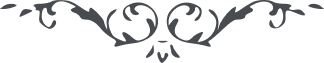 ١٩١ هوالأبهی يا من تعبّد للّه، عبوديّت رااز عبدالبهاء بياموز که شب و روز به عبوديّت بندگان بهاء مشغول زيرا عبوديّت حقّ تحقّق نيابد مگر به عبوديّت درساحت بندگانش چه که جمال ابهی مستغنی ازعبوديّت عبدالبهاء است پس بايد عبوديّت بندگانش کند تا مقبول درگاهش گردد والبهاء عليک ياعبدالبهاء**.** ع ع 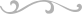 